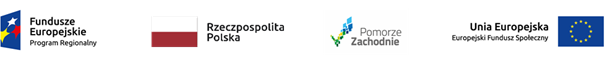 WZ.7011.2-2.2021.WJ1						            Stargard, 26.02.2021 r.Zarząd Powiatu StargardzkiegoUl. Skarbowa 1, 73-110 Stargardtel./fax 91 480 48 02, 91 480 48 01Wykonawcy, którzy pobrali 
zaproszenie do składania 
ofert do postępowaniadotyczy: postępowanie o udzielenie zamówienia na opracowanie Programu Funkcjonalno- Użytkowego dostosowania części budynku „B” położonego w Stargardzie, przy ulicy Składowej 2, z przeznaczeniem na Regionalne Centrum KryzysoweZamawiający informuje, że do zapisów zaproszenia do składania ofert do w/w postępowania, dnia 26.02.2021 r. złożono następujące zapytania:Pytanie Proszę o udostępnienie wypisu i wyrysu z planu zagospodarowania przestrzennego dla przedmiotowej działki.Odpowiedź:Zamawiający w załączeniu udostępnia skan Uchwały Nr XXII/242/2020 Rady Miejskiej w Stargardzie z dnia 24 listopada 2020 r. w sprawie uchwalenia miejscowego planu zagospodarowania przestrzennego miasta Stargard dotyczącego terenu w rejonie ulic: Składowej, Usługowej.Pytanie:Proszę o jasne określenie na załączniku graficznym, która część budynku jakie ma oznaczenie literoweOdpowiedź:Zamawiający przekazuje załącznik graficzny z oznaczeniem budynku „B”.Pytanie:Proszę o podanie powierzchni użytkowej i kubatury osobno części B budynku, jako tej podlegającej przekształceniu.Odpowiedź:Budynek „B”/ Parter – powierzchnia użytkowa wynosi 223,08 m²Budynek „B”/ I i II piętro – powierzchnia użytkowa wynosi 427,18 m²Pytanie: Proszę o udostępnienie załącznika nr 1 do umowy – rzut parteru części budynku „B” wraz 
z zaprojektowanym nowym podziałem pomieszczeń.Odpowiedź:Zamawiający w/w rysunek udostępnia w załączeniu.Pytanie: Czy istnieje dokumentacja archiwalna dla tych budynków? Jeśli tak, proszę o udostępnianie skanów. Jeśli nie, proszę o informację o konieczności wykonania inwentaryzacji budynku oraz szacowanej powierzchni całkowitej.Odpowiedź:Zamawiający informuje, że dysponuje rzutami kondygnacji objętych przedmiotem zamówienia, tj. budynku „B”. W załączeniu skany rzutów.Pytanie:Czy koncepcja na pewno ma być konsultowania z rzeczoznawcą w zakresie bezpieczeństwa i higieny pracy (BHP), a nie rzeczoznawcą ds. higieniczno-sanitarnych?Odpowiedź:Zamawiający informuje, że w ramach niniejszego zadania wymaga, aby Wykonawca skonsultował koncepcję z rzeczoznawcą w zakresie bezpieczeństwa i higieny pracy (BHP), natomiast uzgodnienia 
w zakresie higieniczno-sanitarnym będą wymagane na etapie opracowywania dokumentacji projektowej, w kolejnym etapie.Pytanie:Co oznacza sformułowanie „termin badany”?Odpowiedź:„Termin opracowania dokumentacji (realizacji)” stanowi kryterium oceny ofert. Termin badany jest to termin zaoferowany przez danego Wykonawcę, dla którego następuje wyliczenie punktów, w tym kryterium.Zamawiający informuje, że nie przedłuża terminu składania ofert. Zaproszenie do składania ofert opublikowano na stronie internetowej Zamawiającego w dniu 18.02.2021 r. i zdaniem Zamawiającego okres 7 dni na zapoznanie się z treścią dokumentu, przygotowanie i złożenie oferty jest wystarczający. 								Wicestarosta							            Łukasz Wilkosz